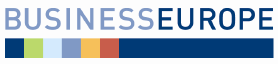 HSR SR dňa 14.08.2017									Bod č. 18 programuStanovisko Republikovej únie zamestnávateľovk návrhu zákona, ktorým sa mení a dopĺňa zákon č. 106/2004 Z. z. o spotrebnej dani z tabakových výrobkov v znení neskorších predpisovmateriál na rokovaní HSR SR dňa 14.08.2017Stručný popis podstaty predkladaného materiálu a jeho relevancie z hľadiska RÚZMateriál bol predložený na rokovanie HSR Ministerstvom financií SR na základe Plánu legislatívnych úloh vlády Slovenskej republiky na rok 2017.Cieľom a obsahom materiálu je najmä:nastavenie zmeny systému označenia spotrebiteľského balenia cigár v prípade zmeny sadzby dane (preznačenie),úprava a doplnenie vybraných ustanovení o zábezpeke na daň,doplnenie oslobodení od dane z tabakovej suroviny a vrátenia dane z tabaku v bezdymovom tabakovom výrobku odobratých ako vzorka alebo zničených colným úradom,spresnenie a doplnenie vybraných ustanovení upravujúcich obchodovanie s tabakovou surovinou,úprava sankcií ukladaných správcom dane za daňové delikty a priestupky s prihliadnutím na závažnosť, dĺžku trvania a následky protiprávneho stavu.Návrh zákona má nadobudnúť účinnosť 01.01.2018 s výnimkou niektorých ustanovení, pri ktorých sa navrhuje neskoršia účinnosť. Postoj RÚZ k materiáluRÚZ nepredkladala k uvedenému návrhu zákona žiadne pripomienky v rámci medzirezortného pripomienkového konania a berie predložený materiál na vedomie bez pripomienok. Pripomienky RÚZ k predkladanému materiáluBez zásadných pripomienok zo strany RÚZ.Zdroj: RÚZ